	Bài 1: Hàm số bậc nhất	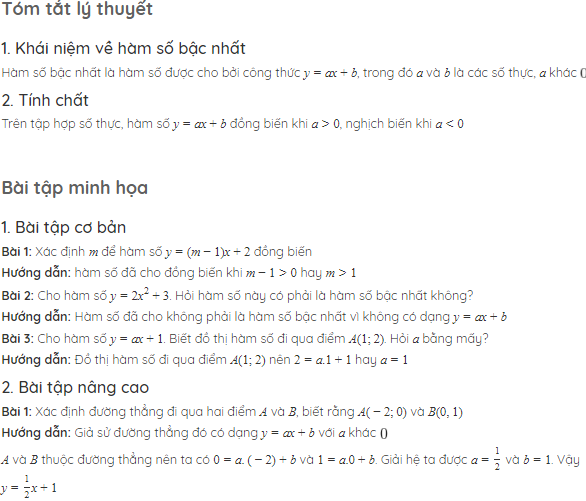 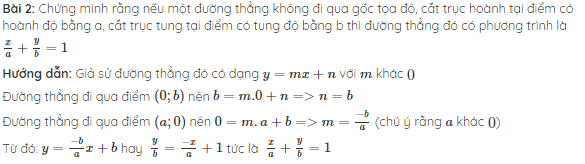 Một số câu trắc nghiệm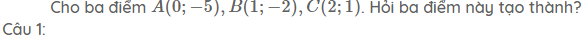 A. Đường thẳng.B. Tam giác cân.C. Tam giác vuông.D. Tam giác nhọn.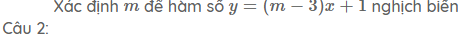 A. 2B. 4C. 3D. Không có m.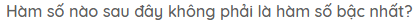 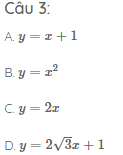 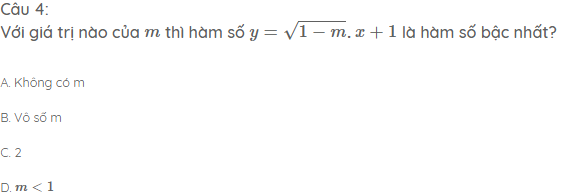 	Bài 2: Đồ thị của hàm số y = ax + b (a ≠ 0)	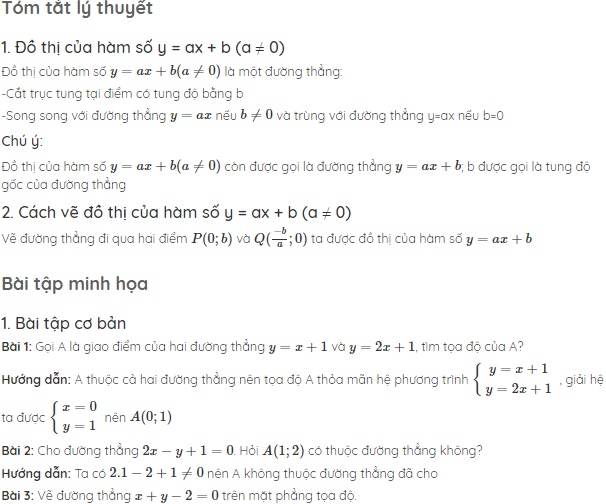 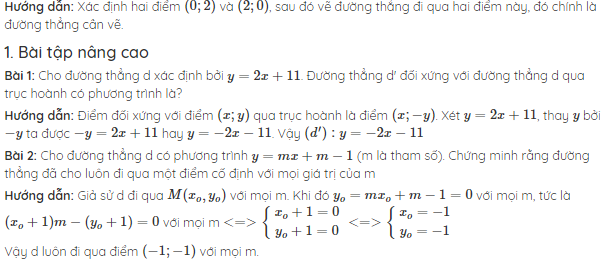 Một số câu trắc nghiệm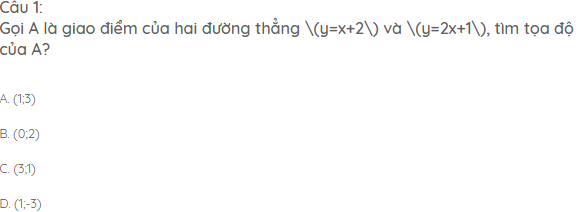 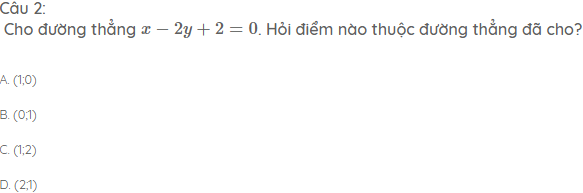 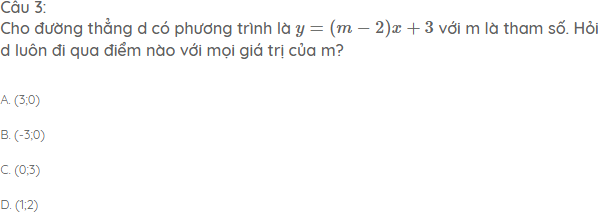 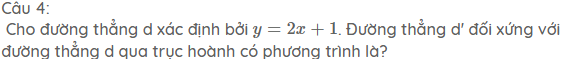 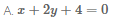 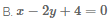 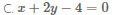 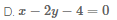 Bài 3: Đường thẳng song song và đường thẳng cắt nhau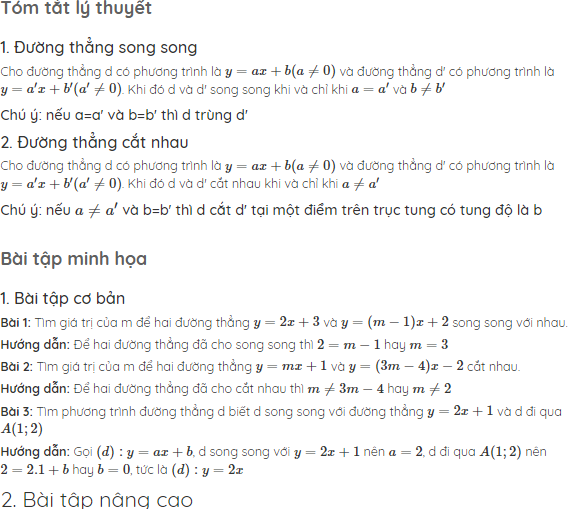 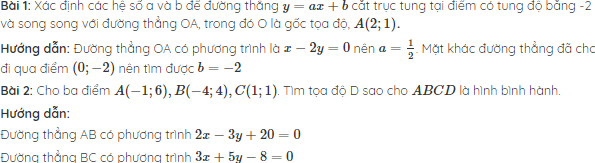 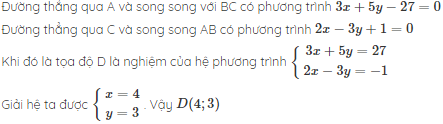 Một số câu trắc nghiệm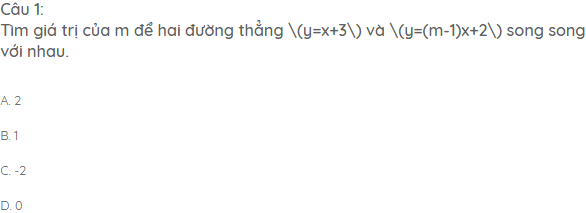 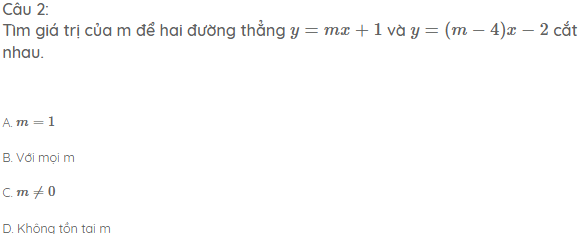 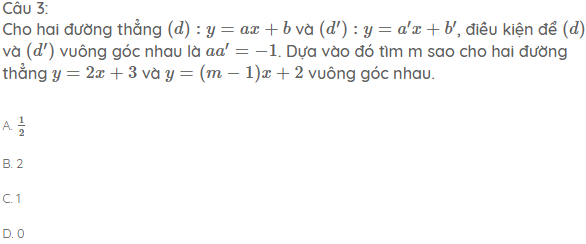 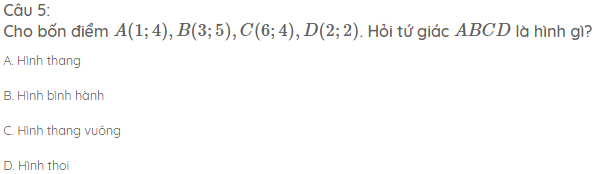 Bài 4: Hệ số góc của đường thẳng y = ax + b (a ≠ 0)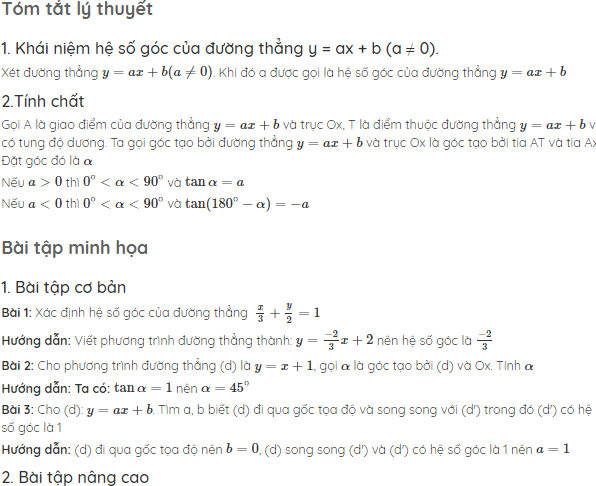 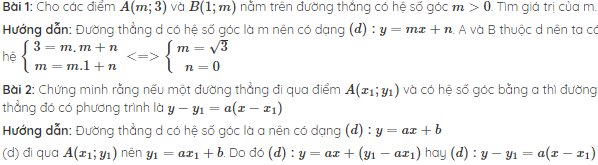 Một số câu trắc nghiệm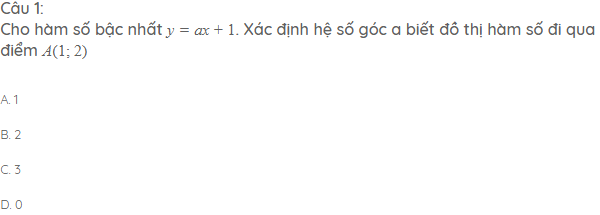 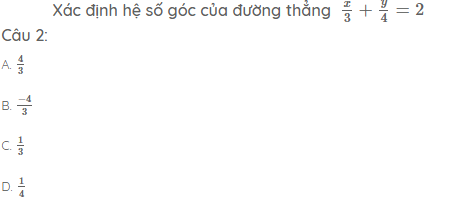 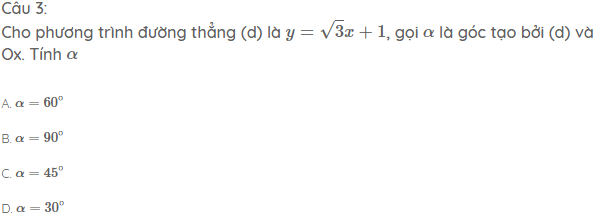 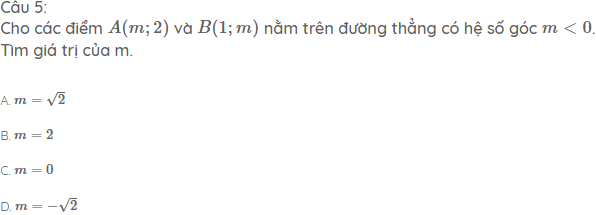 